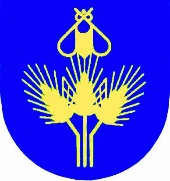 Kemenesmihályfa Községi Önkormányzat a településkép védelméről szóló 2016. évi LXXIV. törvény, és a településfejlesztési koncepcióról, az integrált településfejlesztési stratégiáról és a településrendezési eszközökről, valamint egyes településrendezési sajátos jogintézményekről szóló 314//2012. (XI.8.) Korm. rendelet (Korm. rendelet) alapján a település teljes közigazgatási területére településképi arculati kézikönyvet és településképi rendeletet készít. A településképi rendelet egyeztetési dokumentációja elkészült.Értesítjük a település lakosságát a civil-, érdekképviseleti- és gazdálkodó szervezeteket, valamint a településen működő elismert egyházakat, mint partnereket, hogy az Önkormányzat a partnerségi egyeztetésről szóló önkormányzati rendelet és a Korm. rendelet alapján – a teljes körű nyilvánosság biztosítása érdekében –    Az elkészült településképi rendelet tervezete a Nagysimonyi Közös Önkormányzati Hivatal Kemenesmihályfai Kirendeltségén ügyfélfogadási időben, valamint az önkormányzat honlapján (www.kemenesmihalyfa.hu) megtekinthető. A dokumentummal kapcsolatos véleményüket szeptember 24. és október 12. között írásban, az alábbiak szerint közölhetik:papír alapon Kemenesmihályfa Község Polgármesterének címezve (9511 Kemenesmihályfa, Bercsényi u. 8.) postai úton, vagy személyesen átadva, vagyelektronikus levélben a kmfa@cellkabel.hu e-mail-címre megküldéssel, a honlapon megtalálható adatlapon, ami az Önkormányzat székhelyén és a lakossági fórum helyszínén papír alapon is átvehető. A dokumentummal kapcsolatos észrevételeiket a lakossági fórumon is ismertethetik. Kemenesmihályfa, 2018. szeptember 24.                                                                                                      Takács Balázs sk.                                                                                                          polgármester